ПРОЕКТДОГОВОР № ____/____э/______на участие в долевом строительстве многоквартирного жилого дома (____этап строительства) Мы нижеподписавшиеся:Общество с ограниченной ответственностью Строительная компания «ОгниСтройТверь», ОГРН 1176952007044, именуемое в дальнейшем «Застройщик», в лице директора Однорал Галины Ивановны, действующего на основании Устава, с одной стороны, и гр. РФ ________________, пол: _________, ____________ года рождения, место рождения: ______________, паспорт _______________, выдан ______________, дата выдачи _____________ г., код подразделения: ___________, зарегистрирован__ по адресу: _______________________________, дом ______, кв. ____, ___ состоящ__ в браке,  именуемый в дальнейшем «Дольщик»/«Участник долевого строительства», с другой стороны, совместно именуемые в тексте настоящего Договора – «Стороны», по отдельности – «Сторона», заключили настоящий Договор на участие в долевом строительстве (далее – «Договор») о нижеследующем:Статья 1. Термины и их толкования1.1. Если в тексте настоящего Договора не указано иное, следующие термины и определения имеют указанное значение:Объект означает: Многоквартирный жилой дом по адресу почтового ориентира: г. Тверь, ул. Левитана, 46 (коммерческое  название Жилой комплекс «Онегин»),  состоящий из 3 (Трех) этапов строительства,  общей площадью 2128,47 кв.м., реализацию  которого ведет Застройщик,  на земельном участке из земель населенных пунктов с  кадастровым номером  69:40:0200180:11974, разрешенное использование: многоэтажная жилая застройка (высотная застройка), общей площадью 9 000 кв.м., адрес: Российская Федерация, Тверская область, городской округ город Тверь, город Тверь, улица С.Я. Лемешева, земельный участок 3. Почтовый адрес Объекта: Российская Федерация, Тверская область, городской округ город Тверь, город Тверь, ул. С.Я. Лемешева, дом 3.                                                                                                                                                                                                                                                                                                          Объект состоит:1-й этап строительства - 9-ти этажный, 72 – квартирный жилой дом, общая площадь здания -5949,38 кв.м. 2-й этап строительства - 9-ти этажный, 71 – квартирный жилой дом, общая площадь здания – 5429,91 кв.м. 3-й этап строительства - 9-ти этажный, 72 - квартирный жилой дом, общая площадь здания – 5949,38 кв.м.  	Основные характеристики Объектов:Наружные и внутренние стены подвала -из сборных бетонных блоков. Наружные стены – эффективная кладка из силикатного кирпича с уширенным швом, наружным облицовочным слоем -  из окрашенного силикатного лицевого кирпича Внутренние несущие и самонесущие стены - кладка из силикатного кирпичаПерегородки в квартирах толщиной 80мм, из пазогребневых блоков на клеюВ технических помещениях подвала толщиной 120мм, из силикатного кирпича.Перемычки - сборные железобетонные.Перекрытия - сборные железобетонные из пустотных плит.Лестницы – сборные железобетонные марши с лестничными площадками.Кровля –плоская не эксплуатируемая Дымоходы –трубы коаксиальные заводского изготовления.                                                                                                               Класс сейсмостойкости: район не сейсмоопасен; класс энергоэффективности: высокий.Жилое помещение - квартира № ______, состоящая из ___ (______) комнат___, расположенная на ___ (__________) этаже, проектной площадью _____ (___________ целых _________ сотых)  кв.м., в т.ч. комната площадью ____ (__________ целых ______ сотых) кв.м., кухня площадью ____________ (_____________) кв.м., санузел площадью ____  (_____ целых _____ десятых) кв.м., прихожая площадью _____ (______ целых ____ сотых) кв.м., гардероб площадью ___ (____ целых ____ сотых) кв.м., лоджия (с коэффициентом 1) площадью ____ (_____ целых ____ десятых) кв.м., передаваемая Дольщику в собственность  по завершению _________этапа строительства Объекта ___ (далее – Жилое помещение).Жилое помещение, подлежащее передаче Дольщику после завершения строительства ___ этапа строительства Объекта идентифицируется путем указания на адрес Объекта, этаж, на котором расположено помещение, количество комнат в Жилом помещении, проектной площади помещения, а также на основании данных, содержащихся в Приложении № 2 (Жилое помещение, выделенное цветом на поэтажной схеме Объекта (Приложение № 2 к настоящему Договору). Номер Жилого помещения (Квартира № ____) на момент подписания Договора долевого участия является предварительным, может быть изменен по результатам проведения технической инвентаризации. Окончательные номера Жилого помещения уточняются в Акте приема-передачи в соответствии с данными технической инвентаризации Объекта. Общая площадь Жилого помещения определяется согласно проекту по внутреннему контуру стен и уточняются после проведения обмеров Органом технической инвентаризации или кадастровым инженером. Граница Жилого помещения выделена цветом на поэтажной схеме ____ этапа строительства Объекта (Приложение № 2 к настоящему Договору).Расчетная площадь Жилого помещения (используемая Сторонами для определения объема финансирования по настоящему Договору) – общая площадь Жилого помещения в соответствии с проектом без учета площади Лоджии.К Общему имуществу Объекта относятся: земельный участок, на котором осуществляется строительство Объекта   по адресу: Российская Федерация, Тверская область, городской округ город Тверь, город Тверь, улица С.Я. Лемешева, земельный участок 3,  сформированный под строительство Объекта и существующий на момент ввода Объекта в эксплуатацию, внутренние и наружные (в соответствии с актами разграничения балансовой и эксплуатационной ответственностью, оформленными с организациями, выдавшими ТУ на подключения)  инженерные коммуникации, инженерное оборудование, включая, но не ограничиваясь: электрощитовая, насосная, водомерная, КУИ; места и помещения общего пользования, в том числе входные группы в жилую часть и подвал Объекта, лестничные площадки, лестничные марши, межквартирные коридоры, лифтовое оборудование и холлы,  а так же иные помещения, предназначенные для обслуживания более одного помещения в многоквартирном жилом доме.Площади мест и помещений общего пользования ___ этапа строительства Объекта будут уточнены после ввода Объекта в эксплуатацию по замерам, произведенным Органом технической инвентаризации или кадастровым инженером.Изменение фасада Объекта - установка (смена) окон/оконных рам, остекление лоджии, установка кондиционеров или телевизионных тарелок вне жилых помещений или установка иных конструкций, которые, по мнению Застройщика, могут изменить внешний фасад многоквартирного жилого дома.Депонент – Дольщик/Участник долевого строительства – владелец счета эскроу.Бенефициар – Застройщик.Эскроу Агент – (Акцептант): уполномоченный банк.Третьи лица - любые физические и юридические лица, не являющиеся сторонами настоящего Договора.Лоджия – это помещение (лоджия, балкон, терраса), встроенное в Объект и имеющее ограниченную глубину, взаимо-увязанную с Жилым помещением, к которому она примыкает.Статья 2. Юридические основания к заключению Договора. Гарантии Сторон.2.1. При заключении настоящего Договора Застройщик предоставляет Дольщику следующие гарантии:- Разрешение на строительство № 69-40-67-2023 выдано «14» августа 2023 года выдано Главное управление архитектуры и градостроительной деятельности Тверской области, с изменениями (Приказ Главного управления архитектуры и градостроительной деятельности Тверской области № 371 от 17.10.2023 года, Приказ Главного управления архитектуры и градостроительной деятельности Тверской области № 399 от 02.11.2023 года, Приказ Главного управления архитектуры и градостроительной деятельности Тверской области № 402 от 03.11.2023 года);- Положительное заключение экспертизы № 69-2-1-2-019165-2023от 14.04.02023 года, ООО» ЭкспертПроект»;- в соответствии с указанным, Застройщик располагает всеми необходимыми юридически действительными правами и полномочиями, для законного осуществления строительства ___этапа строительства Объекта, заключения и исполнения настоящего Договора;- в отношении земельного участка: строительство Объекта осуществляется на земельном участке из земель населенных пунктов с  кадастровым номером  69:40:0200180:11974, разрешенное использование: многоэтажная жилая застройка (высотная застройка), общей площадью 9 000 кв.м., адрес: Российская Федерация, Тверская область, городской округ город Тверь, город Тверь, улица С.Я. Лемешева, земельный участок 3.                                                                                                     Земельный участок принадлежит ООО СК «ОСТ» на праве собственности на основании Договора купли-продажи земельных участков от 19.07.2022 года.Дольщик также подтверждает, что ему известно, и он согласен, что на земельный участок, указанный в настоящем пункте Договора, будет распространяться право залога Дольщиков Объекта. Отдельного документа, подтверждающего согласие Дольщика не требуется.Дольщик подтверждает, что ему известно, и он согласен, что право залога на земельный участок, указанный в настоящем пункте Договора, будет прекращено после передачи земельного участка в общедолевую собственность всех участников долевого строительства Объекта. Отдельного документа, подтверждающего согласие Дольщика не требуется. В случае передачи прав и обязанностей по настоящему Договору Дольщик обязан уведомить Цессионария об обстоятельствах, указанных в пункте 2.1. настоящего Договора.Вышеуказанные обстоятельства должны быть предусмотрены   в качестве существенных условий в Договорах передачи прав и обязанностей по Договору на участие в долевом строительстве, и/или иных гражданско-правовых Договорах, направленных на отчуждение вышеуказанного Жилого помещения (Квартиры).2.2. Местоположение земельного участка, выделенного под строительство Объекта, определено Сторонами в Приложении № 3 к настоящему Договору.2.3. Подписи Сторон под Договором свидетельствуют о том, что Застройщик предоставил, а Дольщик ознакомился и  получил в полном объёме  информацию о Застройщике,  о  проекте строительства Объекта  и Жилого помещения и о содержании проектной документации и проектной декларации Объекта, информацию о правилах и сроках изменения Жилого помещения до ввода ___этапа строительства Объекта в эксплуатацию (перепланировка, переустройство, переоборудование), информацию о перечне отделочных и сантехнических работ, выполняемых Застройщиком в Жилом помещении, стоимость которых включена в Общую цену Жилого помещения,  а также о порядке и сроках ввода ___ этапа строительства Объекта в эксплуатацию, информацию о проведении инвентаризации и кадастрового учета ___ этапа строительства Объекта,  а также  о порядке передачи Жилого помещения Дольщику.Застройщик уведомил Дольщика о том, что мероприятия по благоустройству территории в полном объеме будут выполнены не позднее ввода в эксплуатацию 3 этапа строительства Объекта.2.4. Наличие подписи Дольщика под настоящим Договором подтверждает:- согласие Дольщика на обработку, включая сбор, систематизацию, накопление, хранение, уточнение (обновление, изменение), использование, распространение, в том числе передачу, обезличивание, блокирование, уничтожение персональных данных Дольщика, в период действия настоящего Договора; - факт того, что Застройщиком разъяснены Дольщику права, в целях обеспечения защиты персональных данных, хранящихся у Застройщика, ответственность за предоставление ложных сведений Дольщиком;- указанная информация доведена до сведения Дольщика и понятна Дольщику. 2.5. Застройщик уведомляет, что проектная декларация размещена на сайте: https://наш.дом.рф.             2.6. В целях привлечения Застройщиком денежных средств Дольщика на строительство Объекта, указанного в п.1.1 настоящего Договора путем размещения таких средств на счетах эскроу Дольщик должен внести денежные средства в счет уплаты цены договора на участие в долевом строительстве на счет эскроу, открытый в уполномоченном банке в соответствии со статьей 15.5 Федерального закона № 214-ФЗ от 30 декабря 2004 года «Об участии в долевом строительстве многоквартирных домов и иных объектов недвижимости и о внесении изменений в некоторые законодательные акты Российской Федерации» (далее – Федеральный закон № 214-ФЗ).2.7. Наличие подписи Дольщика под настоящим Договором подтверждает согласие Дольщика на заключение Застройщиком с уполномоченным банком кредитного договора, предусматривающего предоставление уполномоченным банком Застройщику целевого кредита на строительство Объектов. Настоящим Дольщик подтверждает согласие на то, что в случае предоставления уполномоченным банком целевого кредита на строительство Объекта, на земельный участок, указанный в пункте 2.1 настоящего Договора, будет распространяться право залога уполномоченного банка.2.8. Наличие подписи Дольщика под Договором подтверждает согласие Дольщика на внесение Застройщиком изменений в Единый государственный реестр недвижимости относительно данных об Объекте и Земельном участке, в том числе об изменении адреса Земельного участка и Объекта.Статья 3. Предмет Договора3.1. Дольщик направляет собственные и кредитные денежные средства на строительство ___ этапа строительства Объекта (финансирует строительство Жилого помещения) в порядке участия в долевом строительстве, а Застройщик обязуется:- обеспечить строительство ___ этапа строительства Объекта и выполнение своими силами или с привлечением Подрядчиков всех работ ___ этапа строительства Объекта в полном объеме и по благоустройству  территории всего Объекта,  включая все работы, предусмотренные документами по строительству, а также иные работы, не упомянутые в этих документах, но необходимые для строительства  ___этапа строительства Объекта, а также для сдачи ___ этапа строительства Объекта в эксплуатацию в установленном действующим законодательством РФ порядке;- сдать ___этап строительства Объекта в эксплуатацию в срок не позднее ___квартала____ года; - после сдачи ___ этапа строительства Объекта в эксплуатацию передать по Акту приема-передачи в собственность Дольщика Жилое помещение и долю в праве общей долевой собственности на Общее имущество __ этапа строительства Объекта, пропорционально площади передаваемого в собственность Дольщика Жилого помещения.	3.2. Право собственности на Жилое помещение и долю в праве общей долевой собственности на Общее имущество ___ этапа строительства Объекта возникает у Дольщика с момента государственной регистрации указанного права в Управлении Федеральной службы государственной регистрации, кадастра и картографии по Тверской области. Право собственности будет оформляться силами и за счет средств Дольщика.3.3. Жилое помещение и Общее имущество ___ этапа строительства Объекта подлежат передаче Дольщику Застройщиком в состоянии, определенном в Приложении № 1 к настоящему Договору, а также в проектной документации.3.4. Застройщик гарантирует, что на момент заключения настоящего Договора ___ этап строительства Объекта и/или его части не сданы в краткосрочную или долгосрочную (на срок более одного года) аренду, не переданы в безвозмездное пользование Третьим лицам, на них не обращено взыскание по каким-либо основаниям, а также на ___ этап строительства Объекта и/или его части не заявлено каких-либо претензий со стороны Третьих лиц и уполномоченных государственных органов.3.5. Подпись Дольщика под настоящим Договором подтверждает, что Дольщик уведомлен Застройщиком о том, что согласно пункту 2 статьи 161 Жилищного Кодекса РФ, собственники помещений в многоквартирном доме обязаны выбрать один из способов управления многоквартирным домом. Статья 4. Цена Договора4.1.На момент подписания настоящего Договора объем финансирования строительства Жилого помещения  и доли в праве общей долевой собственности в Общем имуществе ___ этапа строительства Объекта составляет сумму в размере __________ (_____ миллион ___________ тысяч ________________) рубл___ ___ копеек (НДС не облагается) исходя из стоимости финансирования 1 (Одного) кв.м. Расчетной площади Жилого помещения равной  __________ (___________ тысяч _____________) рубл___   ___ копеек.Общая цена Жилого помещения подлежит уточнению согласно пункту 5.3. Договора. Указанная в настоящем пункте Общая цена Жилого помещения включает в себя стоимость строительства Жилого помещения  и доли в праве общей долевой собственности в Общем имуществе  ___ этапа строительства Объекта, коммуникаций и сетей инженерных обеспечений, благоустройства прилегающей территории, финансирования инфраструктуры дворовой территории,  стоимость природоохранных и иных необходимых работ, предусмотренных проектной документацией, и стоимость доли в праве на земельный участок,  а также вознаграждение Застройщика.4.2. Общая цена Жилого помещения оплачивается Дольщиком с использованием специального счета эскроу за счёт собственных денежных средств.   4.3. Счет эскроу открывается уполномоченным банком – (Эскроу-агент) в порядке и на условиях, утвержденных уполномоченным банком для учета блокирования денежных средств, полученных банком от владельца счета – Дольщика (Депонента) в счет уплаты цены договора, в целях передачи эскроу-агентом таких средств Застройщику (Бенефициару).4.4. В случае единовременной оплаты всей стоимости долевого участия Общая цена Жилого помещения является фиксированной (с учетом положения пункта 5.3. настоящего Договора).Статья 5. Порядок расчетов5.1. Дольщик/Участник долевого строительства обязуется внести денежные средства в размере, указанном в пункте 4.1. настоящего Договора, в счет уплаты цены настоящего Договора на специальный счет эскроу, открываемый на имя Дольщика/Участника долевого строительства (Депонента) в уполномоченном банке (Эскроу агенте) для учета и блокирования денежных средств, полученных Эскроу агентом (Банк) от являющегося владельцем счета Дольщика/Участника долевого строительства (Депонента) в счет уплаты цены Договора в целях их дальнейшего перечисления Застройщику (Бенефициару) при возникновении условий, предусмотренных Федеральным законом от 30.12.2004г. №214-ФЗ «Об участии в долевом строительстве многоквартирных домов и иных объектов недвижимости и о внесении изменений в некоторые законодательные акты Российской Федерации» и договором счета эскроу, заключенным между Бенефициаром, депонентом и Эскроу-агентом, с учетом следующего:Эскроу-агент: Публичное акционерное общество «Сбербанк России» (сокращенное наименование ПАО Сбербанк), место нахождения: г. Москва; адрес: 117997, г. Москва, ул. Вавилова, д. 19; адрес электронной почты: Escrow_Sberbank@sberbank.ru, номер телефона: 900 – для мобильных, 8800 555 55 50 – для мобильных и городских.Депонент: ___________________________________Бенефициар (Застройщик): Общество с ограниченной ответственностью Строительная компания «ОгниСтройТверь» (Адрес: 170100, Тверская область, г. Тверь, ул. Трёхсвятская, дом 6, кор. 1, офис 518, тел (факс): 4822(63-13-63), ИНН/КПП 6952311586/695001001 ОГРН 1176952007044).Размер депонируемой суммы: _____________ (__________________________________) рубль 00 копеек. Срок условного депонирования денежных средств - не позднее 6 (Шести) месяцев с даты ввода объекта строительства в эксплуатацию. (Согласно требованиям Федерального закона №214-ФЗ, срок условного депонирования не может превышать более чем на шесть месяцев срок ввода в эксплуатацию многоквартирного дома и (или) иного объекта недвижимости). Срок внесения денежных средств на счет эскроу – не позднее 5 (Пяти) рабочих дней с даты государственной регистрации настоящего Договора. Датой заключения настоящего Договора считается дата государственной регистрации настоящего Договора в Едином государственном реестре недвижимости.            5.1.1. Дольщик/Участник долевого строительства обязуется оплатить денежные средства  в размере ____________ (_______________) рубль 00 копеек, за счет собственных средств не позднее 5 (Пяти) банковских дней с даты государственной регистрации настоящего Договора.5.1.2. Перечисление денежных средств на счет эскроу, открытый на имя Депонента (Дольщика/Участника долевого строительства), в счет оплаты по настоящему Договору осуществляется Дольщиком/Участником долевого строительства после государственной регистрации Договора участия в долевом строительстве.5.1.4. Перечисление Эскроу-агентом суммы депонирования с эскроу счета осуществляется на счет Бенефициара в срок не позднее 10 рабочих дней после представления Застройщиком способом, предусмотренным договором эскроу, уполномоченному банку разрешения на ввод в эксплуатацию многоквартирного дома или сведений о размещении в единой информационной системе жилищного строительства этой информации.            5.1.5. Стороны определили, что право требования по передаче жилого помещения, указанного в пункте 1.1. настоящего Договора, до полной оплаты не находится в залоге у Застройщика.5.2. Датой исполнения обязательства Дольщика по оплате считается дата поступления денежных средств (соответствующих общей цене Жилого помещения по Договору) в счет уплаты цены настоящего Договора на открытый в уполномоченном банке счет эскроу.5.3. В течение 1 (Одного) месяца после окончания строительства ____этапа строительства Объекта и ввода его в эксплуатацию, Стороны на основании обмеров Органа технической инвентаризации или кадастрового инженера, произведут уточнение Расчетной площади Жилого помещения, передаваемого Дольщику, и окончательные взаиморасчеты, исходя из стоимости финансирования одного квадратного метра Расчетной площади, указанный в пункте 4.1. настоящего Договора. Уточнение Расчетной площади и окончательной стоимости Жилого помещения осуществляется Сторонами в Акте приема-передачи Жилого помещения, в соответствии с данными, указанными Застройщиком в уведомлении, направляемом Дольщику в порядке исполнения пункта 6.4. настоящего Договора.Если Расчетная площадь Жилого помещения в соответствии с данными технической инвентаризации  окажется больше Расчетной площади, определяемой в соответствии с пунктом 1.1. настоящего Договора, более чем на 1 (Один) кв.м., Дольщик обязан дополнительно уплатить Застройщику сумму, соответствующую стоимости дополнительно переданных метров из расчета стоимости финансирования одного квадратного метра, указанной в пункте 4.1. настоящего Договора, в течение трех рабочих дней с момента уведомления Дольщика Застройщиком о необходимости произведения доплаты на основании уточненных данных Расчетной площади Жилого помещения (далее Уведомление).Уведомление направляется по почте заказным письмом с описью вложения либо путем вручения Стороне (её полномочному представителю) непосредственно/.При направлении по почте Уведомление считается полученным по истечении шести календарных дней с момента направления заказного письма по адресу, указанному в Статье 15 настоящего Договора.Кроме того, Дольщик также считается извещенным (получившим Уведомление) надлежащим образом Застройщиком, если:1) Дольщик отказался от получения Уведомления, и этот отказ зафиксирован Застройщиком;2) несмотря на почтовое извещение, Дольщик не явился за получением Уведомления;3) Уведомление, направленное по адресу Дольщика, указанному в Статье 15 настоящего Договора, не вручено в связи с отсутствием адресата по указанному адресу.Если Расчетная площадь Жилого помещения в соответствии с данными технической инвентаризации окажется меньше Расчетной площади, определяемой в соответствии с пунктом 1.1. настоящего Договора, более чем на 1 (Один) кв.м., Застройщик обязан возвратить Дольщику сумму, соответствующую стоимости не переданных метров из расчета стоимости финансирования одного  квадратного метра, указанной в пункте 4.1. настоящего Договора, в тридцатидневный срок со дня регистрации права собственности на жилое помещение при  условии получения соответствующего требования от Дольщика до даты подписания акта приема-передачи квартиры. В случае оформления Дольщиком вышеуказанного требования после подписания акта приема-передачи, возврат сумм, соответствующих стоимости не переданных метров из расчета стоимости финансирования одного квадратного метра, производиться не будет.Общая цена Жилого помещения не подлежит изменению, если разница между Расчетной площадью Жилого помещения, определяемой в соответствии с пунктом 1.1. настоящего Договора и Расчетной площадью Жилого помещения по итогам обмеров Органа технической инвентаризации или кадастрового инженера, составляет менее 1 (Одного) кв.м.5.4. При нарушении Дольщиком сроков внесения денежных средств, предусмотренных настоящим Договором, он уплачивает Застройщику неустойку в размере 1/300 ставки рефинансирования Центрального Банка Российской Федерации, действующей на день исполнения обязательства, от суммы просроченного платежа за каждый день просрочки.5.5. Суммы, поступающие в счет погашения задолженности по настоящему договору, направляются, вне зависимости от назначения платежа, указанного в платежном документе, в следующей очередности:1) на возмещение судебных и иных расходов по взысканию задолженности;2) на уплату просроченных процентов за рассрочку;3) на уплату срочных процентов за рассрочку;4) на погашение просроченной задолженности по оплате Общей цены Жилого помещения;5) на погашение срочной задолженности по оплате Общей цены Жилого помещения;6) на уплату неустойки.5.6. По Договору вознаграждением Застройщика является разность сумм, полученных от Дольщиков и суммы фактически понесённых расходов по строительству Объекта.Статья 6. Права и обязанности Застройщика6.1. Застройщик обязуется обеспечить строительство (создание) ___ этапа строительства Объекта согласно действующим нормам и утвержденному проекту, ввести его в эксплуатацию не позднее ___квартала ____ года, что означает получение Застройщиком в установленном действующим законодательством РФ порядке Разрешения на ввод ___ этапа строительства Объекта (далее – «Разрешение на ввод») в указанный в настоящем пункте срок, с учетом положений абзаца 2 настоящего пункта.При этом датой получения Застройщиком разрешения на ввод ____ этапа строительства Объекта в эксплуатацию признается день получения Застройщиком Разрешения на ввод на руки.Согласно пункту 5 статьи 55 Градостроительного Кодекса РФ, орган, выдавший разрешение на строительство, обязан в течение пяти рабочих дней со дня поступления заявления о выдаче разрешения на ввод объекта в эксплуатацию обеспечить проверку наличия и правильности оформления документов, указанных в пункте 3 статьи 55 ГрК РФ, осмотр объекта капитального строительства и выдать заявителю разрешение на ввод объекта в эксплуатацию. Застройщик не несет ответственности за нарушение органом, выдавшим разрешение на строительство, сроков, предусмотренных ГрК РФ для выдачи Разрешения на ввод ____  этапа строительства Объекта  в эксплуатацию, и признается исполнившим обязательство по вводу ___ этапа строительства Объекта в эксплуатацию надлежащим образом при условии подачи заявления и необходимого комплекта документов по ____ этапу строительства Объекта в эксплуатацию в орган, выдавший разрешение на строительство Объекта,  в сроки не позднее  ____квартала ____ года.6.2. В случае, если строительство и ввод ___ этапа строительства Объекта в эксплуатацию не могут быть произведены в предусмотренный настоящим Договором срок, Застройщик не позднее, чем за два месяца до истечения указанного срока обязан направить Дольщику соответствующую информацию и предложение об изменении условий настоящего Договора.6.3. При нарушении Застройщиком сроков передачи Жилого помещения Дольщику, Застройщик уплачивает Дольщику неустойку в размере 1/150 ставки рефинансирования Центрального Банка Российской Федерации, действующей на день исполнения обязательства, от Общей цены Жилого помещения за каждый день просрочки.6.4. Застройщик не ранее чем после получения в установленном порядке Разрешения на ввод в эксплуатацию ____этапа строительства Объекта, направляет Дольщику сообщение о завершении его строительства (создания) в соответствии с договором и о готовности Жилого помещения к передаче, а также предупреждает Дольщика о необходимости принятия Жилого помещений и о последствиях бездействия Дольщика, предусмотренных пунктом 6 статьи 8 Федерального закона №214-ФЗ. Сообщение направляется по почте заказным письмом с описью вложения и уведомлением о вручении по указанному Дольщиком почтовому адресу или вручается ему лично под расписку. Дольщик, получивший сообщение Застройщика о завершении строительства (создания)____ этапа строительства Объекта в соответствии с настоящим Договором и о готовности к передаче Жилого помещения, обязан приступить к его принятию в течение 3 (Трех) рабочих дней со дня получения указанного сообщения. Приемка Жилого помещения   осуществляется двумя этапами: - этап 1: фактический осмотр Жилого помещения. Указанный этап предполагает приемку Дольщиком Жилого помещения путем его визуального осмотра, на предмет соответствия, выполненных в Жилом помещении строительных работ, указанных в Приложении № 1 к настоящему Договору. Фактический осмотр осуществляется Дольщиком на основании предварительной договоренности с Застройщиком о времени приемки при участии представителя Застройщика. В случае, если по результатам осмотра у Дольщика имеются претензии, указанные претензии оформляются в письменном виде (Акт о несоответствии Жилого помещения), подписываются Дольщиком и представителем Застройщика, участвовавшим в приемке, и предъявляются Застройщику до начала этапа 2. В Акте о несоответствии должен быть указан срок устранения недостатков. - этап 2: подписание Акта приема-передачи Жилого помещения. Указанный этап предполагает подписание Акта приема-передачи, проект которого предоставляется представителем Застройщика при проведении фактического осмотра (этап 1). В случае, если по результатам исполнения этапа 1 был составлен Акт о выявленных недостатках построенного Жилого помещения условиям Договора, Дольщик имеет право отказаться от подписания Акта приема-передачи до устранения Застройщиком выявленных при приемке Жилого помещения недостатков.В случае, если по истечении 10 рабочих дней со дня получения Дольщиком уведомления (сообщения) о приемке Жилого помещения Дольщик не приступит к принятию Жилого помещения, Акт приема-передачи не будет подписан Дольщиком (уклонение Дольщика от приемки Жилого помещения), либо Застройщику не будет передан Акт о выявленных недостатках построенного Жилого помещения условиям договора, Застройщик имеет право:- перенести срок передачи Жилого помещения Застройщиком Дольщику;- применить процедуру, установленную пунктом 6 статьи 8 Федерального закона №214-ФЗ.6.5.  Вести учет средств Дольщика и строительный контроль за строительством ___ этапа строительства Объекта. Застройщик самостоятельно выбирает и в одностороннем порядке меняет, в случае необходимости, партнеров (строительные фирмы и иные организации) для проведения проектных, строительных, отделочных, сантехнических и иных работ по строительству ___этапа строительства Объекта.6.6. Застройщик без доверенности ведет общие дела по предмету настоящего Договора и совершает все необходимые для осуществления строительства сделки с Третьими лицами, а также самостоятельно (в пределах, не затрагивающих долю Дольщика) обеспечивает поиск других Дольщиков и заключает с ними договоры о долевом участии в___ этапе строительства Объекта.6.7. Застройщик вправе в одностороннем порядке до подписания с Дольщиком акта приема-передачи Жилого помещения и доли в праве общей долевой собственности на Общее имущество___ этапа строительства Объекта  вносить изменения в проектную документацию относительно состава, количества и площади Жилых/Нежилых помещений ___этапа строительства Объекта, помещений общего назначения (Общего имущества ___этапа строительства Объекта), помещений общественного и хозяйственного  назначения, а так же изменять отдельные проектные решения, не ухудшающие  качество и конструктивную надежность___ этапа строительства Объекта, включая, но не ограничиваясь: изменения, касающиеся внутренней отделки Жилого помещения; остекления лоджий; марки/модели газового оборудования, установки дверей и пр. (далее Изменения) с учетом положений ст. 19  Федерального закона №214-ФЗ. В случае внесения Изменений, указанных в п. 6.7. настоящего Договора, Застройщик обязуется внести Изменения в проектную декларацию в течение трех рабочих дней со дня изменения соответствующих сведений. Изменения подлежат размещению на официальном сайте застройщика и направляются застройщиком в Уполномоченный орган исполнительной власти субъекта РФ путем заполнения электронной формы проектной декларации с внесенными изменениями на сайте в Информационно-телекоммуникационной сети интернет в течение 5 рабочих дней со дня внесения изменений в Проектную декларацию.6.8. Застройщик обязуется передать Дольщику Жилое помещение в течение 12 (Двенадцати) месяцев с момента получения Застройщиком Разрешения на ввод в эксплуатацию ___ этапа строительства Объекта. При этом датой получения Застройщиком Разрешения на ввод в эксплуатацию признается день получения Застройщиком вышеуказанного разрешения на руки.В случае, если в указанный срок Дольщик не произвел окончательный расчет за Жилое помещение, Застройщик вправе в одностороннем внесудебном порядке отказаться от исполнения обязанности по передаче Жилого помещения и расторгнуть настоящий Договор. В этом случае возврат всех уплаченных до момента расторжения настоящего Договора денежных средств Дольщику производится в порядке и сроки, предусмотренные разделом 9 настоящего Договора. При этом Дольщик не вправе требовать уплаты соответствующих процентов за пользование Застройщиком указанными денежными средствами.6.9.  Застройщик   имеет   право использовать полученные от Дольщика денежные средства на погашение обязательств Застройщика, возникших из кредитных договоров и договоров займа, заключенных Застройщиком с Третьими лицами в целях привлечения денежных средств на строительство __ этапа строительства Объекта, в том числе на погашение процентов по указанным   в настоящем пункте договорам. 6.10. Застройщик не выполняет следующие виды работ: - штукатурку перегородок в квартире;- внутриквартирные сети: водоснабжения, водоотведения, интернета и телевидения;- облицовку трубопроводов водоснабжения и канализации листами ГКЛ (ГКЛВ) при их открытой прокладке.6.11. Застройщик обязуется при подписании акта приема-передачи Жилого помещения передать Дольщику инструкцию по эксплуатации ___этапа строительства Объекта, а также Жилого помещения. Инструкция должна содержать необходимую и достоверную информацию о правилах и об условиях эффективного и безопасного использования ___ этапа строительства Объекта, а также Жилого помещения, сроке службы и входящих в его состав элементов отделки, систем инженерно-технического обеспечения, конструктивных элементов, изделий (далее инструкция по эксплуатации Жилого помещения).6.12. Застройщик уведомил Дольщика о том, что кадастровый учет объектов недвижимости осуществляется в сроки, установленные действующим законодательством РФ. Застройщик не несет ответственности за нарушение органом регистрации прав сроков, установленных действующим законодательством РФ для проведения кадастрового учета.Статья 7. Права и обязанности Дольщика7.1. Дольщик принимает долевое участие в финансировании ___ этапа строительства Объекта и обязуется производить выплаты в размерах и порядке, установленных ст. 4, 5 настоящего Договора.7.2. Настоящим Дольщик подтверждает свое согласие на присоединение к участию в долевом строительстве ___этапа строительства Объекта Третьих лиц.7.3 Дольщик не вправе проводить изменение фасада ___этапа строительства Объекта как до, так и после регистрации права собственности на Жилое помещение. Дольщик после регистрации права собственности на Жилое помещение имеет право вносить изменения в архитектурный облик ___этапа строительства Объекта строго с соблюдением требований «Регламента о внесении изменений в архитектурный облик здания», далее – «Регламент» (Приложение № 4 к Договору).В противном случае Застройщик вправе требовать от Дольщика немедленного устранения указанных изменений, а в случае отказа от устранения изменений, Застройщик вправе возложить на Дольщика затраты по внесению изменений в проектную документацию и/или возмещение понесенных Застройщиком расходов на уплату соответствующих штрафов, а также возмещение убытков, связанных с несвоевременным вводом дома в эксплуатацию, если срок ввода нарушен по обстоятельствам, указанным выше.7.4. После ввода ___ этапа строительства Объекта в эксплуатацию Дольщик не вправе производить перепланировку, переустройство, переоборудование Жилого помещения без согласительных процедур в установленном законодательством РФ порядке.7.5. Дольщик не вправе производить в Жилом помещении никаких работ лично, либо с привлечением Третьих лиц до подписания акта приема-передачи на Жилое помещение.При выполнении в Жилом помещении (независимо от факта оформления Дольщиком права собственности на помещение) работ по внутриквартирной электрической разводке Дольщик обязуется привлекать исключительно специализированную организацию (то есть организацию, наделенную в соответствии с действующим законодательством РФ, правом на выполнение подобного рода работ, имеющую соответствующие допуски и разрешения). В случае нарушения указанного обязательства все затраты по возмещению ущерба, причиненного Застройщику и/или Третьим лицам, несет Дольщик. В момент подписания Акта приема-передачи Жилого помещения Дольщик получает комплект ключей от Жилого помещения и принимает на себя следующие обязательства:- выполнить отделочные и ремонтные работы в Жилом помещении за счет собственных средств и своими силами, либо с привлечением иных лиц и организаций, в строгом соответствии требованиям действующего законодательства РФ и  в  соответствии с рекомендациями проектной организации, выполнившей проектирование Объекта, не причиняя ущерба и вреда Общему имуществу ___ этапа строительства Объекта, коммуникациям и другим инженерным сооружениям  ___ этапа строительства Объекта, прилегающей территории, в том числе земельному участку, входным группам в жилую часть ___ этапа строительства Объекта,  лестничным площадкам и маршам, межквартирным коридорам, лифтовому оборудованию, холлам и другим помещениям являющихся общим имуществом ___этапа строительства Объекта, не складируя строительные материалы и строительный мусор в местах общего пользования ____этапа строительства Объекта, не доставляя неудобств и помех для эксплуатации помещений ____ этапа строительства Объекта  иным собственникам;- в случае нарушения Дольщиком и/или лицами и организациями, осуществляющими ремонтные и отделочные работы в Жилом помещении обязательства, указанного в предыдущем абзаце настоящего пункта, Дольщик обязуется своими силами и за счет собственных средств устранить причиненный ущерб имуществу ___этапа строительства Объекта, в кратчайшие сроки. Ответственность за нарушение обязательства, указанного в предыдущем абзаце, за действие/бездействие лиц и организаций, привлеченных Дольщиком для выполнения ремонтных и отделочных работ в Жилом помещении, Дольщик принимает на себя;Строительный и бытовой мусор, возникающий в ходе проведения ремонтных и отделочных работ в Жилом помещении, Дольщик обязуется хранить в Жилом помещении, вывоз осуществлять своими силами и средствами в специальные места его хранения и утилизации, не допуская загрязнение мест общего пользования ___ этапа строительства Объекта, подъезда и прилегающей к Объекту территории.7.6. Дольщик вправе передать свои права и обязанности по настоящему Договору Третьим лицам только после уплаты Дольщиком Общей цены Жилого помещения, либо до произведения такой оплаты одновременно с переводом долга на нового Дольщика при условии получения письменного согласия Застройщика.  Уступка Дольщиком прав требований по настоящему Договору допускается с момента государственной регистрации Договора до момента подписания сторонами передаточного акта или иного документа о передаче Жилого помещения и доли в праве общей долевой собственности на Общее имущество ___ этапа строительства Объекта Дольщику. Договор уступки прав требований по настоящему договору подлежит обязательной государственной регистрации и считается заключенным с момента такой регистрации. С момента государственной регистрации договора уступки прав требования к новому Дольщику переходят все права и обязанности по договору счета эскроу, заключенному прежним Дольщиком.7.7.  После ввода многоквартирного жилого дома ___ этапа строительства Объекта в эксплуатацию и готовности передачи Жилого помещения, Застройщик извещает Дольщика, а Дольщик обязуется в течение 3 (Трёх) рабочих дней после получения письменного извещения от Застройщика приступить к принятию Жилого помещения в порядке, предусмотренном п. 6.4. настоящего Договора.7.8. Дольщик обязуется в процессе эксплуатации Жилого помещения соблюдать требования действующего законодательства РФ, правила эксплуатации жилого фонда и иные требования, указанные в Инструкции по эксплуатации Жилого помещения, переданной Дольщику при передаче Жилого помещения по Акту приема-передачи.7.9. Дольщик оплачивает в полном объеме расходы по содержанию Жилого помещения, Общего имущества,  а также несет расходы по содержанию дворовой территории ___ этапа строительства Объекта,   пропорционально доле в праве общей долевой собственности в Общем имуществе ___этапа строительства Объекта  с даты подписания Акта приема-передачи Жилого помещения (или иного документа о передачи, в т.ч. одностороннего Акта приема-передачи, предусмотренного пунктом 6 статьи 8 Федерального закона №214-ФЗ) и доли в праве общей долевой собственности на Общее имущество ___ этапа строительства Объекта.7.10. Расходы, связанные с инвентаризацией и паспортизацией Жилого помещения, оформлением прав собственности на Жилое помещение и долю в праве общей долевой собственности в Общем имуществе ___ этапа строительства Объекта оплачиваются Дольщиком самостоятельно и за свой счет в полном объеме. Расходы, связанные с инвентаризацией и паспортизацией ___ этапа строительства Объекта оплачиваются Дольщиком за свой счет пропорционально доле каждого Дольщика в общем имуществе.Указанные расходы Дольщик несет путем возмещения Застройщику оплаченных последним сумм. Сумма, подлежащая оплате, рассчитывается Застройщиком и предъявляется Дольщику к оплате. Дольщик вправе запросить документ, подтверждающий расчет затрат. Оплата указанных платежей осуществляется Дольщиком на основании уведомления Застройщика в порядке и сроки, указанные в уведомлении.7.11. Дольщик уведомлен Застройщиком о необходимости содержания в надлежащем состоянии пожарных извещателей, проведению мероприятий по их периодической очистке. Дольщик обязан предпринять все необходимые меры по предотвращению попадания строительной пыли в извещатели при производстве отделочных и ремонтных работ в Жилом помещении, своевременно менять элементы питания. Дольщик не вправе совершать действия по демонтажу пожарных извещателей, их закрытию подвесными потолками и/или ГВЛ (ГКЛ).7.12. После подписания Акта приема-передачи Дольщик   за свой счет и своими силами выполняет: - выравнивающую стяжку из цементно-песчаного раствора по плите перекрытия на    лоджиях и балконах; - облицовку трубопроводов листами ГКЛ (ГКЛВ) при их открытой прокладке в кухнях, санузлах и   прихожих;- замену временной металлической входной двери на постоянную, утепленную;- чистовую отделку;- разводку инженерных коммуникаций;- установку газовой плиты (привлечь специализированную организацию для подключения);- заключить договор с лицензированной организацией по обслуживанию газового котла.7.13. Дольщик обязуется в 30 дневный срок с момента подписания Акта приёма-передачи Жилого помещения и доли в праве общей долевой собственности на Общее имущество ___ этапа строительства Объекта осуществить все необходимые действия по заключению с эксплуатирующей организацией Объекта договора на эксплуатацию и техническое обслуживание ___ этапа строительства Объекта.Статья 8. Качество Жилого помещения. Гарантии8.1. Качество Жилого помещения, которое будет передано Застройщиком Дольщику по настоящему Договору, должно соответствовать проектной документации на ___ этап строительства Объекта, ГОСТам, СНиП и иным обязательным требованиям в области строительства. 8.2. Гарантийный срок для ___ этапа строительства Объекта (за исключением технологического и инженерного оборудования, входящего в состав такого дома) составляет 5 (Пять) лет при условии надлежащей эксплуатации в соответствии с инструкцией по эксплуатации. Указанный срок исчисляется с момента подписания Акта приема-передачи Жилого помещения и доли в праве общей долевой собственности в Общем имуществе ___этапа строительства Объекта.Гарантийный срок технологического и инженерного оборудования, входящего в состав ___ этапа строительства Объекта составляет 3 (Три) года. Указанный срок исчисляется с момента подписания первого передаточного акта или иного документа о передаче Жилого помещения при условии надлежащей эксплуатации в соответствии с инструкцией по эксплуатации и паспортами на оборудование. Статья 9. Срок действия Договора. Досрочное расторжение9.1. Настоящий Договор влечет возникновение взаимных обязательств с момента его государственной регистрации и считается заключенным с момента такой регистрации.9.2. Действие настоящего Договора прекращается с момента выполнения Сторонами своих обязательств, предусмотренных настоящим Договором.Обязательства Застройщика считаются исполненными с момента подписания Сторонами Акта приема-передачи или иного документа о передаче Жилого помещения и доли в праве общей долевой собственности в Общем имуществе ___ этапа строительства Объекта. Обязательства Дольщика считаются исполненными с момента уплаты в полном объеме денежных средств, в соответствии с Договором, и подписания Сторонами Акта приема-передачи.9.3. Застройщик имеет право в одностороннем порядке расторгнуть настоящий Договор в случаях:а) если в течение 2 (Двух) месяцев после истечения срока, предусмотренного пунктом 5.1 настоящего Договора для внесения Первоначального взноса, указанная сумма не будет оплачена Дольщиком;   б) если настоящим Договором предусмотрена оплата стоимости долевого участия в рассрочку – в случае нарушения Дольщиком сроков внесения платежей более чем 3 (Три) раза в течение 12 (Двенадцати) месяцев, независимо от количества дней задержки, или просрочки внесения Дольщиком денежных средств в качестве оплаты по одному платежу более чем на 2 (Два) месяца от срока, предусмотренного Графиком платежей.в) в иных случаях, установленных договором.   9.4.  Дольщик в одностороннем порядке вправе отказаться от исполнения настоящего Договора в случае:1) неисполнения Застройщиком сроков по передаче Жилого помещения в срок, превышающий установленный настоящим Договором срок передачи на 2 месяца; 2) существенного нарушения требований к качеству Жилого помещения;3) иные основания, предусмотренные п.7 ст. 15.4 Федерального закона №214-ФЗ.9.4.1. По требованию Дольщика настоящий Договор может быть расторгнут в судебном порядке в случае:1) прекращения или приостановления строительства ___ этапа строительства Объекта, в состав которого входит Жилое помещение, при наличии обстоятельств, очевидно свидетельствующих о том, что в предусмотренный настоящим Договором срок Жилое помещение не будет передано Дольщику;2) существенного изменения проектной документации, строящегося ___ этапа строительства Объекта, в состав которого входит Жилое помещение, в том числе существенного изменения его размеров.  Стороны пришли к соглашению, что под существенным изменением размеров понимается изменение площади ___ этапа строительства Объекта, а также площади Жилого помещения, более чем на 5 % от проектных площадей;3) изменения назначения общего имущества и/или нежилых помещений, входящих в состав ___ этапа строительства Объекта.9.5. В случае одностороннего отказа одной из сторон от исполнения настоящего Договора Договор считается расторгнутым со дня направления стороной, инициировавшей расторжение Договора, в письменной форме соответствующего уведомления об одностороннем отказе от исполнения настоящего Договора. Сообщение должно быть направлено по почте заказным письмом с описью вложения и уведомлением о вручении по указанному в настоящем Договоре почтовому адресу стороны или вручено стороне (ее представителю) лично под расписку.            9.6. При наступлении оснований для возврата Дольщику денежных средств со счета эскроу (в том числе в случае расторжения/прекращения/отказа от исполнения Договора Сторонами), денежные средства со счета эскроу на основании полученных уполномоченным Банком сведений о погашении записи о государственной регистрации договора участия в долевом строительстве, содержащихся в Едином государственном реестре недвижимости, подлежат возврату Дольщику на банковский счет Депонента, указанный в договоре счета эскроу.             9.7. Орган регистрации прав не позднее 5 (Пяти) рабочих дней со дня внесения в Единый государственный реестр недвижимости записи о расторжении, прекращении или об одностороннем отказе одной из Сторон от исполнения Договора на участие в долевом строительстве, заключенного с учетом особенностей, предусмотренных статьей 15.4 Федерального закона №214-ФЗ, размещает в единой информационной системе жилищного строительства сведения о погашении в Едином государственном реестре недвижимости записи о государственной регистрации договора участия в долевом строительстве.   9.8. При расторжении Договора по любым основаниям возврат Эскроу-агентом денежных средств Депоненту осуществляется не позднее 3 (Трех) рабочих дней со дня размещения Органом регистрации прав в единой информационной системе жилищного строительства сведений  о погашении в Едином государственном реестре недвижимости записи о государственной регистрации Договора на участие в долевом строительстве путем перечисления их на текущий счет Депонента № ______________________________, открытый в Тверском отделении № 8607 ПАО Сбербанк, БИК: 042809679, к/с: 30101810700000000679 в ГРКЦ ГУ Банка России по Тверской области.   9.9. В случае расторжения настоящего Договора по инициативе Дольщика, Дольщик обязуется возместить Застройщику расходы, связанные с государственной регистрацией настоящего Договора (государственная пошлина), а также расходы, связанные с регистрацией расторжения настоящего договора, зарегистрированного Управлением Федеральной службы государственной регистрации, кадастра и картографии по Тверской области9.10. Настоящий Договор подлежит обязательной государственной регистрации и считается заключенным с момента его регистрации. Стороны принимают на себя обязательство в срок, не превышающий пяти рабочих дней с момента подписания настоящего Договора, совершить все необходимые действия для подачи настоящего Договора на регистрацию в Управление Федеральной службы государственной регистрации, кадастра и картографии по Тверской области. В случае уклонения одной из Сторон от совершения, предусмотренных настоящим пунктом Договора действий в установленный срок, другая Сторона вправе в одностороннем порядке отказаться от заключения Договора. В этом случае виновная Сторона лишается права требовать понуждения к заключению договора или возмещения, вызванных отказом от заключения Договора убытков.Статья 10.  Порядок разрешения споров10.1. Стороны будут разрешать возникающие между ними споры и разногласия путем переговоров. При этом под переговорами понимаются как устные консультации, проводимые Сторонами, так и обмен письменными сообщениями.10.2. В случае недостижения согласия по спорным вопросам в ходе переговоров, Стороны могут передать спор в суд в соответствии с правилами о подведомственности и подсудности.Статья 11. Ответственность11.1. В случае неисполнения или ненадлежащего исполнения обязательств по настоящему Договору, если иное не установлено Договором, сторона, не исполнившая своих обязательств или не надлежаще исполнившая свои обязательства, обязана уплатить другой стороне предусмотренную действующим законодательством РФ неустойку. 11.2. Подлежащая уплате неустойка уплачивается на основании соответствующего письменного требования заинтересованной стороны. При отсутствии письменного требования неустойка не начисляется и не уплачивается. 11.3. Исполнение обязанности по выплате неустойки не освобождает Стороны от исполнения обязательств по настоящему Договору.Статья 12. Освобождение от ответственности (Форс-мажор)12.1. Стороны по настоящему Договору освобождаются от ответственности за частичное или полное неисполнение обязательств по настоящему Договору, если оно явилось следствием форс-мажорных обстоятельств (определение дано ниже). При этом срок выполнения обязательств отодвигается соразмерно времени, в течение которого действовали обстоятельства или последствия, вызванные этими обстоятельствами.«Форс-мажор» означает:1) любой мятеж, бунт, общественные беспорядки или военные действия в государственном масштабе;2) пожары, наводнения или другие стихийные и природные бедствия, непосредственно влияющие на ход строительства;3) любые аналогичные события, выходящие за рамки разумного контроля Сторон или Стороны.Наличие указанных обстоятельств должно подтверждаться документами, выданными соответствующим уполномоченным органом.12.2. Если форс-мажорные обстоятельства длятся более 6 (Шести) месяцев, Стороны имеют право расторгнуть настоящий Договор до истечения срока его действия.Статья 13. Заключительные положения13.1. Любая информация о финансовом положении Сторон и   условиях настоящего Договора, и условиях договоров с третьими лицами, участвующими в строительстве Объекта, будет считаться конфиденциальной и не подлежащей разглашению. Иные условия конфиденциальности могут быть установлены по требованию любой из Сторон.13.2. Обо всех изменениях в платежных, почтовых и других реквизитах Стороны обязаны немедленно (в течение трех дней) письменно извещать друг друга.13.3. Все изменения и дополнения оформляются дополнительными соглашениями Сторон в письменной форме, которые будут являться неотъемлемой частью настоящего Договора и подлежат обязательной государственной регистрации.Расходы, связанные с государственной регистрацией настоящего Договора, приложений и дополнений к нему, права собственности Дольщика на Жилое помещение оплачиваются в соответствии с требованиями действующего законодательства РФ.13.4. По вопросам, связанным с исполнением настоящего Договора, с деятельностью Застройщика, Застройщик может осуществлять информирование Дольщика по электронной почте, WhatsApp, а также путем СМС-информирования. Такое информирование производится по реквизитам Дольщика, указанным в разделе Договора «Адреса, реквизиты и подписи Сторон». Дольщик не возражает против информирования вышеуказанным путем.  13.5. Настоящий Договор составлен в простой письменной форме и подписан Сторонами в двух экземплярах, по одному для каждой из Сторон. Цифровая форма Договора будет храниться в делах Управления Федеральной службы государственной регистрации, кадастра и картографии по Тверской области. Все экземпляры имеют равную юридическую силу и являются оригиналами.13.6. Настоящий Договор подлежит обязательной государственной регистрации и считается заключенным с момента такой регистрации. Статья 14. Адреса, реквизиты и подписи Сторон      Приложение № 1к Договору №___/___э/___  на участие в долевом строительстве многоквартирного жилого дома (___этап строительства)от «__» ______ 202__ годаПеречень работ, выполняемых «Застройщиком» при строительстве __ этапа строительства Объекта (квартира), систем инженерно-технического обеспечения, конструктивных элементов и изделий стоимость которых включена в стоимость Жилого помещения, передаваемого в собственность ДольщикуУстройство перегородок.Выполняется согласно проекту.Отделочные работы.Выполняется штукатурка кирпичных стен .Выравнивающие стяжки выполняются под устройство чистовых полов, кроме лоджий, балконовПотолки - ж/б плита без заделки рустов.Стены – кирпич.Полы в санузлах – гидроизоляция по ж/б плите, стяжка.Полы лоджии (балконы) –ж/б плита.Оконные блоки.Выполняется установка оконных блоков – профиль ПВХ с двухкамерным стеклопакетом.Комплектация оконных блоков определяется заводом – изготовителем.Подоконные доски – установка (предоставление) не предусмотрена.Штукатурка оконных откосов – не выполняется4. Остекление лоджий и балконов.Выполняется - раздвижные балконные конструкции из «холодного» алюминиевого профиля.Дверные блоки.Выполняется установка только входных дверных блоков с замком.Внутренние дверные блоки и дверные блоки в санузлах – установка (предоставление) не предусмотрена. Штукатурка дверных откосов не выполняется.Электрическая проводка.Электрическая проводка в квартире выполняется согласно проектной документации без установки розеток, выключателей и осветительных приборов.В этажных распределительных силовых шкафах устанавливаются поквартирные счетчики учета потребления электроэнергии.Водоснабжение, канализация.  Выполняется монтаж стояков с отводами без выполнения трубных разводок, предназначенных для подключения смесителей на кухонные мойки, умывальников и ванн, смывных бочков унитазов. Отводы оканчиваются вентилями и заглушками.Ограждение канализационных и водопроводных стояков гипсокартонными коробами не предусмотрено.Сантехническое оборудование (ванны, умывальники, компакт - унитазы, мойки, водоразборная арматура и иное) – установка и предоставление не предусмотрена. Поквартирные счетчики холодной воды устанавливаются. Паспорта выдаются после подписания Акта приема - передачи. Система отопления.В жилых помещениях предусмотрено поквартирное отопление. Системы отопленияколлекторно-лучевые, с прокладкой трубопроводов в конструкциях пола.Монтаж приборов отопления – биметаллические радиаторы.Монтаж котлов.9.Газоснабжение.Монтаж стояков (без предоставления и монтажа газовых плит и соединительных шлангов).Подключения газового котла.Выполняется поквартирная установка прибора учета потребления газа.10.Вентиляция.В жилом доме приточно-вытяжная общеобменная вентиляция с естественным-и механическим побуждением движения воздуха.                                                                                                           11.Телефонизация - абонентская сеть заводится в этажный слаботочный щит. 12.Телевидение – абонентская сеть заводится в этажный слаботочный щит.13. Установка пожарного рукава.14. Установка автономных пожарных извещателей.Места общего пользования, технические и технологические помещения.Устройство перегородок. Выполняются в полном объеме.Отделочные работы выполняются в полном объеме согласно ведомости отделки по проекту. потолки – ж/б плита с заделкой рустов, окраска;б)    стены – кирпич, штукатурка,  отделочный слой;в)    полы – ж/б плита, стяжка, устройство чистых полов согласно ведомости отделки  помещений;3.   Оконные блоки. Выполняется установка оконных блоков. Материал оконных блоков – профиль ПВХ с двухкамерным стеклопакетом. Комплектация оконных блоков определяется заводом-изготовителем. Ручки управления механизмом открывания-закрывания оконного блока устанавливаются.4.    Дверные блоки. Устанавливаются согласно проекта.5.    Электрическая проводка. Электрическая проводка выполняется в полном объеме согласно проекта, с установкой осветительных приборов.6.. Штукатурные работы выполняются в полном объеме, согласно ведомости отделки по проекту. 7.    Технологическое оборудование. Устанавливается согласно проекта.Благоустройство территории.Благоустройство территории согласно ГП с установкой малых архитектурных форм.Застройщик _______________________                 Дольщик/Участник долевого строительства: ___________________                                 М.П.                                                                   Приложение № 2к Договору №___/_э/___  на участие в долевом строительстве многоквартирного жилого дома (_ этап строительства)от «__» ______ 202__ годаВыкопировка из типового плана ___ (_______) этажа __ этапа строительства ОбъектаЗастройщик _______________________                 Дольщик/Участник долевого строительства: ___________________                                 М.П.                                                                   ложение № 3к Договору №___/__э/___  на участие в долевом строительстве многоквартирного жилого дома (__ этап строительства)от «__» ______ 202__ годаМестоположение участка, предоставленного под строительство ____ этапа строительства Объекта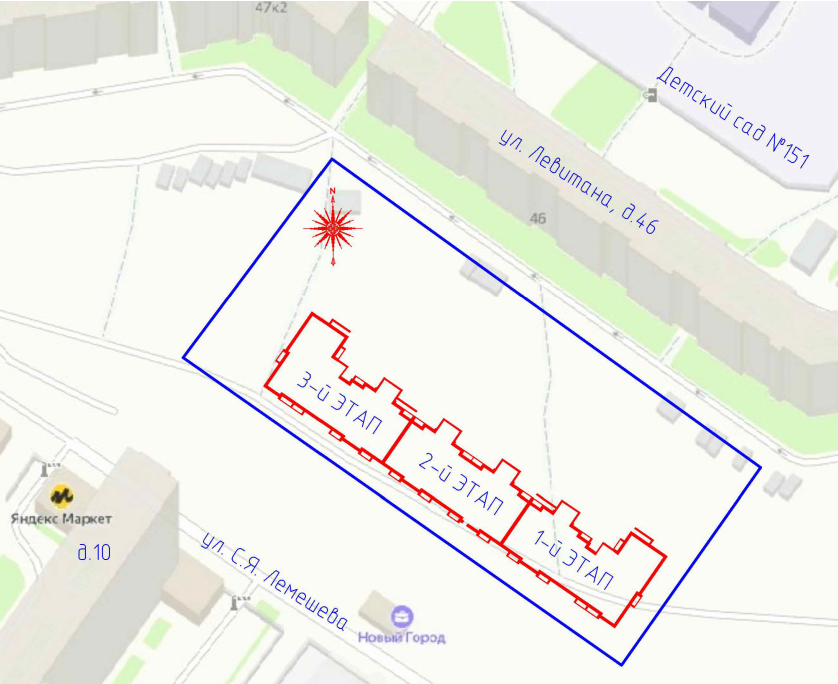 Застройщик _______________________                 Дольщик/Участник долевого строительства: ___________________                                 М.П.                                                                   Приложение № 4к Договору №___/__э/___  на участие в долевом строительстве многоквартирного жилого дома (__ этап строительства)от «__» ______ 202__ годаРЕГЛАМЕНТ ВНЕСЕНИЯ ИЗМЕНЕНИЙ В АРХИТЕКТУРНЫЙ ОБЛИК ОБЪЕКТА, Кондиционеры:   наружные блоки кондиционеров можно устанавливать на крыше (на вытяжных шахтах), внутри лоджий или балконов, на стенах внутридворового фасада;  дренаж от внутренних блоков сбрасывать во внутреннюю систему канализации квартиры;  при проходе трасс системы кондиционирования через кровли – применять специальные кровельные элементы, обеспечивающие герметичность проходок.    Тарелки спутникового телевидения: размещение аналогично наружным блокам кондиционеров.                 Работы по монтажу оборудования систем кондиционирования и спутникового телевидения                   проводить с разрешения и под контролем управляющей компании3.              Установка рольставен допускается только на окнах дворового фасадаУстановка решеток на окна допускается только в дворовой части фасада Внесение изменений в цветовое решение и архитектурные элементы фасада не допускается.Застройщик _______________________                 Дольщик/Участник долевого строительства: ___________________                                 М.П.                                                                   город Тверь «___» _______ две тысячи двадцать третьего годаЗастройщикДольщик/Участник долевого строительстваОбщество с ограниченной ответственностью Строительная компания «ОгниСтройТверь»(ООО СК «ОСТ»)170100, Тверская область, г. Тверь, ул. Трёхсвятская, дом 6, кор. 1, офис 518, тел (факс): 4822(63-13-63)ИНН/КПП 6952311586/695001001ОГРН 1176952007044Банковские реквизиты:р/с 40702810063000008863в Тверское Отделение №8607 ПАО Сбербанк г. Тверьк/с 30101810700000000679БИК 042809679ИНН 7707083893Эл.почта: ost-tver@mail.ruДиректор__________________________________/Однорал Г.И./М.П.граждан____ РФ ________________пол: _________, ____________ года рождения, место рождения: ______________, паспорт _______________, выдан ______________, дата выдачи _____________ г., код подразделения: ___________, зарегистрирован__ по адресу: _______________________________, дом ______, кв. ____, ___ состоящ__ в браке,Эл.почта:_______________________Тел:____________________________Дольщик/Участник долевого строительства:__________________/______________________________/